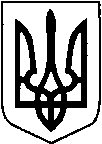 КИЇВСЬКА ОБЛАСТЬТЕТІЇВСЬКА МІСЬКА РАДАVІІІ СКЛИКАННЯ ДЕВ'ЯТНАДЦЯТА       СЕСІЯ  ПРОЕКТ   Р І Ш Е Н Н Я11 квітня 2023 року                                                                          №  -19 -VIIІПро внесення змін до рішення сесії Тетіївської міської ради№ 449-10-VIII  від 28.09.2021 року «Про надання  дозволу на розробку проекту землеустрою щодо відведення земельних  ділянок »         Керуючись ст. 12,93,186 Земельного кодексу України ст. 288 Податкового кодексу України,  ст. 26 Законом України «Про місцеве самоврядування в Україні», в інтересах Тетіївської міської  територіальної громади Тетіївська міська рада ВИРІШИЛА :1.Внести зміни у рішення 10 сесії Тетіївської міської ради № 449-10- VIIІвід 28.09.2021 року «Про надання  дозволу на розробку проекту землеустрою щодо відведення земельних  ділянок» а саме: пункт 5 «Надати дозвіл  Тетіївській міській раді на розробку проекту землеустрою щодо відведення земельної ділянки несільськогосподарського призначення комунальної власності під землі рекреаційного призначення - (07.01) будівництво та обслуговування  об'єктів рекреаційного призначення,  орієнтовною площею 0,09  га в м. Тетієві по вул. Шевченка , б/н. га з послідуючим встановленням  сервітуту 07.05 (Право відводу води із своєї земельної ділянки на сусідню або через сусідню земельну ділянку )»викласти в новій редакції:«Надати дозвіл  Тетіївській міській раді на розробку проекту землеустрою щодо відведення земельної ділянки несільськогосподарського призначення комунальної власності під землі рекреаційного призначення - (07.01) будівництво та обслуговування  об'єктів рекреаційного призначення,  орієнтовною площею 0,10  га в м. Тетієві по вул. Шевченка , б/н. га з послідуючим встановленням  сервітуту 07.05 (Право відводу води із своєї земельної ділянки на сусідню або через сусідню земельну ділянку )»2.Контроль за виконанням даного рішення покласти на постійну депутатську комісію з питань регулювання земельних відносин, архітектури, будівництва та охорони навколишнього середовища (голова Крамар О.А.) та на першого заступника міського голови Кизимишина В.Й.Міський  голова                                Богдан    БАЛАГУРА